Scoring Rubric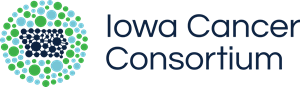 